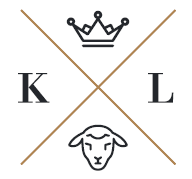 Friday Steak Night at Stoke Place
£42.50 for 2 people
Two Himalayan Salt Aged Beef Steaks28-day Hereford ribeye beef, hand-cut chips, roasted vine tomatoes 
Served with a bottle of house red or white wineExtras £4Heritage tomato, mozzarella and basil 
Broccoli, goat’s curd, toasted almonds Ale batter onion rings Mac n cheese, crispy pancetta Truffle creamed potato Sauces £3Green peppercorn Béarnaise Garlic and herb butter 
Cashel Blue Before you order your food please speak to our staff if you would like to know about our ingredients, we cannot guarantee that any food item sold is free from traces of allergens. All prices include VATA 12.5% discretionary service charge will be added to your bill